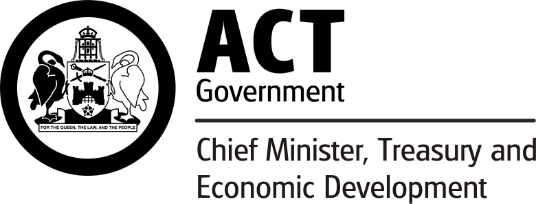 ACT Lesbian, Gay, Bisexual, Transgender, Intersex and Queer (LGBTIQ+) Ministerial Advisory CouncilReferee ReportApplications CloseMidnight 5 May 2024ACT Lesbian, Gay, Bisexual, Transgender, Intersex and Queer (LGBTIQ+) Ministerial Advisory CouncilThe ACT Lesbian, Gay, Bisexual, Transgender, Intersex and Queer (LGBTIQ+) Ministerial Advisory Council (the Council) provides strategic advice to the ACT Government on issues affecting LGBTIQA+ communities in the ACT. LGBTIQA+ is used respectfully to include all people of diverse sex, gender, variations of sex characteristics or sexual orientation. The plus symbol is a reminder that the acronym is not intended to limit this to those who are lesbian, gay, bisexual, trans and gender diverse, intersex and/or queer.The work of the Council reflects the aim of the ACT Government that Canberra becomes a socially and culturally inclusive community that celebrates its diversity and makes Canberra the most LGBTIQ+ welcoming and inclusive city in Australia. The Council will monitor the progress of achievements towards this objective through consultation with the LGBTIQA+ community and relevant organisations. ConfidentialityAll information provided in this form will be treated as confidential.For any enquiries related to this nomination, please contact the Council Secretariat on 02 6205 1317Nominee DetailsReferee DetailsReferee ReportPlease provide a rating and your supporting comments on the knowledge, experience and performance of the applicant on each of the following criteria. A demonstrated commitment to the promotion of diversity and inclusion.Please select from a list belowPlease provide additional comments exemplifying your response:A sound knowledge and experience on issues affecting LGBTIQA+ people and stakeholders in the ACT including a nominee’s expertise in one of the following areas: An understanding of the issues faced by:Young LGBTIQA+ peopleOlder LGBTIQA+ people  Asexual peoplePeople born with variations of sex characteristics LGBTIQA+ parents and carersAboriginal and Torres Strait Islander LGBTIQA+ peopleLGBTIQA+ people who are currently on migrant/refugee visas and international studentsLegal issues for LGBTIQA+ peopleLGBTIQA+ Aboriginal and Torres Strait Islander people Disability justice and inclusion in LGBTIQA+ spacesLGBTIQA+ health LGBTIQA+ homelessnessFamily, domestic and sexual violence in LGBTIQA+ communities LGBTIQA+ sex workersEngagement with governmentPlease select from a list below Please provide additional comments exemplifying your response:The ability to consult with, and represent LGBTIQA+ people and stakeholders in the ACT.Please select from a list below Please provide additional comments exemplifying your response:The ability to draw support to effectively contribute to the ACT LGBTIQ+ Ministerial Advisory Council.Please select from a list below Please provide additional comments exemplifying your response:Additional CommentsName:Name:Organisation:Address:Telephone (Work):Telephone (Mobile)::Relationship to the applicantRelationship to the applicantHow long have you known the applicant?How long have you known the applicant?Referee SignatureDate